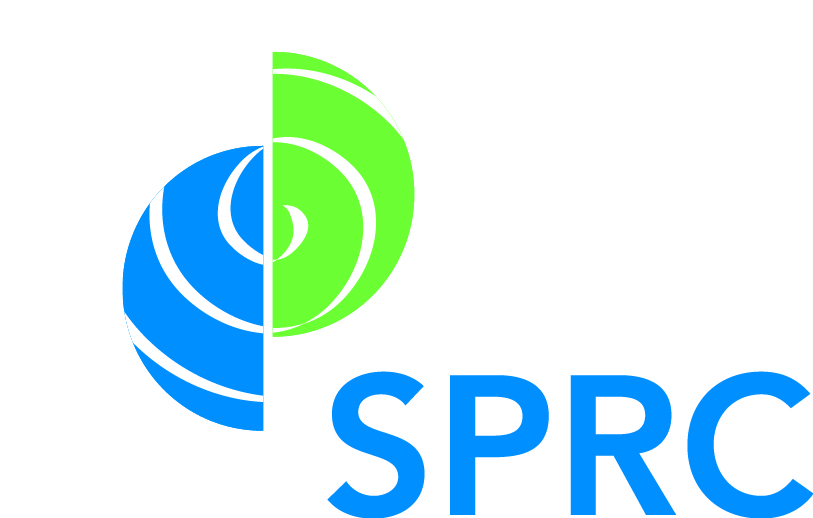 Cohort 9 Training SeriesPartnerships Resource SheetSPRC Researching Prospective Partners Tool http://www.sprc.org/sites/sprc.org/files/C3%20Researching%20Prospective%20Partners%20FINAL%20Sept2013_0.pdf This resource helps programs establish key perspectives and priorities of partners they want to engage in their efforts.SPRC Memorandum of Understanding Checklist (http://www.sprc.org/sites/sprc.org/files/C1%20Creating%20a%20Partnership%20Memorandum%20of%20Understanding_FINAL%20Sept2013_0.pdf)  This resource provides key criteria to ensure your partnership agreement has included all the details and information it needs to withstand challenges that may arise.UIHI Resource Guide: Formalizing Partnerships through MOAs (http://www.uihi.org/projects/health-equity/partnership/)This resource guide introduces the basics and benefits of Memorandums of Agreement and provides steps for developing MOAs with partnersSPRC Substance Abuse and Suicide Prevention Collaboration Continuum (http://www.sprc.org/states/collaborationcontinuum)These webpages contain a collection of practical tools and resources to help partners be more effective and strategic in their work together.SPRC Customized Pages: Health Care & Behavioral Health Providers(http://www.sprc.org/for-providers) The Health Care and Behavioral Health Providers web pages contain resources, information, and tools to assist you in making suicide prevention an integral part of your practice.CDC Connecting the dots: An overview of the links among multiple forms of violence (http://www.cdc.gov/violenceprevention/pub/connecting_dots.html)   The brief shares research on connections between different forms of violence to support the coordination and integration of responses to violence in a way that considers the individual in the context of their home environment, neighborhood, and larger community. CDC Partnership Evaluation Guidebook and Resource (http://www.cdc.gov/obesity/downloads/partnershipevaluation.pdf)This guide applies the CDC Evaluation Framework to evaluating your partnerships, laying out a six-step process for the decisions and activities involved in conducting an evaluation.WHO Partnership Building Toolkit (http://www.who.int/workforcealliance/knowledge/toolkit/35/en/) This toolkit aims to offer easily accessible tools to support the partnership process, offering guidance on identifying potential alliance partners; facilitating a dynamic and helpful kick-off meeting; creating an appropriate memorandum of understanding; and more.Coalitions Work Coalition Effectiveness Inventory (CEI) (http://coalitionswork.com/wp-content/uploads/coalition_effectiveness_inventory.pdf)  Offers a diagnostic checklist for coalition staff and key leaders to assess coalition effectiveness.Wilder Collaboration Factors Inventory (https://www.wilder.org/Wilder-Research/Research-Services/Pages/Wilder-Collaboration-Factors-Inventory.aspx)   A tool to assess how your collaboration is doing on 20 research-tested success factors.CoalitionsWork (http://coalitionswork.com/resources/tools/)  The website provides tools to help program assess a community’s readiness to collaborate; build a coalition; assess and enhance existing partnerships; attract resources and members; and implement effective programs and evaluate outcomes.